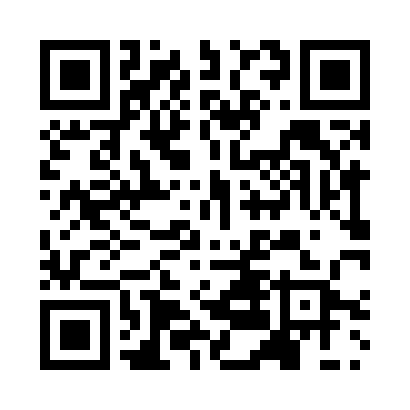 Prayer times for Zuidwijk, BelgiumMon 1 Jul 2024 - Wed 31 Jul 2024High Latitude Method: Angle Based RulePrayer Calculation Method: Muslim World LeagueAsar Calculation Method: ShafiPrayer times provided by https://www.salahtimes.comDateDayFajrSunriseDhuhrAsrMaghribIsha1Mon3:215:361:506:1110:0412:122Tue3:215:371:516:1110:0412:123Wed3:215:381:516:1110:0312:124Thu3:225:391:516:1110:0312:125Fri3:225:391:516:1110:0212:126Sat3:235:401:516:1110:0212:127Sun3:235:411:516:1110:0112:128Mon3:245:421:526:1110:0112:119Tue3:245:431:526:1110:0012:1110Wed3:255:441:526:119:5912:1111Thu3:255:451:526:119:5812:1112Fri3:265:461:526:109:5712:1013Sat3:265:471:526:109:5712:1014Sun3:275:491:526:109:5612:1015Mon3:275:501:526:109:5512:0916Tue3:285:511:536:099:5412:0917Wed3:285:521:536:099:5312:0818Thu3:295:531:536:099:5112:0819Fri3:295:551:536:089:5012:0720Sat3:305:561:536:089:4912:0721Sun3:305:571:536:089:4812:0622Mon3:315:581:536:079:4712:0623Tue3:316:001:536:079:4512:0524Wed3:326:011:536:069:4412:0525Thu3:336:031:536:069:4312:0426Fri3:336:041:536:059:4112:0427Sat3:346:051:536:059:4012:0328Sun3:346:071:536:049:3812:0229Mon3:356:081:536:039:3712:0230Tue3:356:101:536:039:3512:0131Wed3:366:111:536:029:3412:00